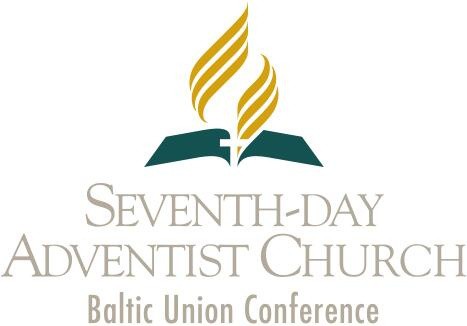 APPLICATION FOR STUDY SCHOLARSHIP 2021APPLICANT DATA       Date and Place	Applicant's SignatureFIRST NAME:LAST NAME:DATE OF BIRTH:HOME ADDRESS:COUNTRY:E-MAIL:PHONE NUMBER:BANK ACCOUNT:I,, (applicants Name, Surname)am applying to Baltic Union Conference of Seventh-day Adventists STUDY SCHOLARSHIP FOR YEAR 2021.am applying to Baltic Union Conference of Seventh-day Adventists STUDY SCHOLARSHIP FOR YEAR 2021.am applying to Baltic Union Conference of Seventh-day Adventists STUDY SCHOLARSHIP FOR YEAR 2021.am applying to Baltic Union Conference of Seventh-day Adventists STUDY SCHOLARSHIP FOR YEAR 2021.I am Seventh-day Adventist ofI am Seventh-day Adventist ofChurch.I am currently studying/looking for an opportunity for further study inI am currently studying/looking for an opportunity for further study inI am currently studying/looking for an opportunity for further study in(University/Vocational school, field).